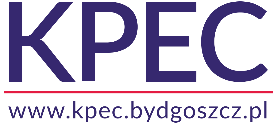 FORMULARZ OFERTY CENOWEJKomunalne Przedsiębiorstwo Energetyki Cieplnej Spółka z o.o.Dział Zakupów i Gospodarki Materiałowejul. Ks. J. Schulza 585-315, BYDGOSZCZ52 30-45-200 fax 52 30-45-292e-mail: zaopatrzenie@kpec.bydgoszcz.plNazwa Wykonawcy/imię i nazwisko: ..............................................................................................................................................................................................................................................Adres Wykonawcy/adres zamieszkania: ulica ................................................... nr domu .........kod ..................... miejscowość ...........................................................W odpowiedzi na Zaproszenie składamy ofertę na niżej wymienione materiały:Proszą o wycenę oryginalnych tuszy i tonerów.UWAGA: Podana w tabeli ilość towaru jest ilością szacunkową i może ulec zmianie (zwiększenie albo zmniejszenie). Zamawiający może w każdej chwili zrezygnować z części lub całości dostawy.Termin gwarancji na oferowane materiały					…………............. m-cy.Oferowany termin płatności							…………............. dni.Deklarowany termin realizacji zamówienia					…………............. dni.Oświadczamy, że jesteśmy związani naszą ofertą przez			…..…..………….. dni.*)*) Bieg terminu rozpoczyna się wraz z upływem terminu składania ofert.   Zamawiający oczekuje, że termin związania ofertą wyniesie min 6 miesiące.Nazwa producenta proponowanych materiałów	………….………………………………………… ……………………………………………………………………………………………..…………………Dostarczę nieodpłatnie zamówiony towar do mag. KPEC 					tak/nieDo oferty dołączam prospekty, katalogi, aprobaty techniczne, deklaracje zgodności,
 atesty proponowanych materiałów.								tak/niePosiadamy wdrożony System Zarządzania Jakością ISO.					tak/nieImię i nazwisko osoby do kontaktów wraz z nr telefonów i adresem poczty e-mail.– ……………………………………………………………………………………………………………– ……………………………………………………………………………………………………………– ……………………………………………………………………………………………………………Wyrażamy zgodę na przeprowadzenie wszelkich badań mających na celu sprawdzenie oświadczeń, dokumentów i przedłożonych informacji oraz wyjaśnień finansowych i technicznych, przez  Zamawiającego lub  jego upoważnionych przedstawicieli.Wypełniłem/-liśmy obowiązki informacyjne przewidziane w art. 13 lub art. 14 rozporządzenia Parlamentu Europejskiego i Rady (UE) 2016/679 z dnia 27 kwietnia 2016 r. w sprawie ochrony osób fizycznych w związku z przetwarzaniem danych osobowych i w sprawie swobodnego przepływu takich danych oraz uchylenia dyrektywy 95/46/WE (ogólne rozporządzenie o ochronie danych) (Dz. Urz. UE L 119 z 04.05.2016 str. 1) „RODO” wobec osób fizycznych, od których dane osobowe bezpośrednio lub pośrednio pozyskał w celu ubiegania się o udzielenie zamówienia publicznego w niniejszym postepowaniu.Wyrażam/-my zgodę na przetwarzanie przez Komunalne Przedsiębiorstwo Energetyki Cieplnej Sp. z o.o. w Bydgoszczy moich/naszych danych osobowych (imię i nazwisko, tytuł naukowy, adres zamieszkania, adres e-mail i nr telefonu oraz danych dla celów podatkowych i ZUS – w przypadku bezpośrednich rozliczeń) dla celów przeprowadzenia niniejszego postępowania, zgodnie z ustawą z dnia 10 maja 2018 r. o ochronie danych osobowych (Dz. U. z 2018, poz. 1000) oraz rozporządzenia Parlamentu Europejskiego i Rady (UE) 2016/679 z 27 kwietnia 2016 r. w sprawie ochrony osób fizycznych w związku z przetwarzaniem danych osobowych i w sprawie swobodnego przepływu takich danych oraz uchylenia dyrektywy 95/46/WE (ogólne rozporządzenie o ochronię danych osobowych) (Dz. U. UE L119 z 04.05.2016 str. 1)tel.: ..........................................e-mail: ..........................................................REGON:................................NIP: ................................LpNazwa materiałuJmIlośćCena nettoParametry techniczneProducent1TUSZ DO PLOTERA HP 72 KOLOR C9371-9374Aszt.22TUSZ DO PLOTERA HP 72 CZARNY MATOWY C9403Aszt.23TUSZ DO PLOTERA HP 72 CZARNY FOTOGRAFICZNY C9370Aszt.24TUSZ DO DRUKARKI HP 930 KOLOR C 6578 NR 78szt.15TUSZ DO DRUKARKI EPSON WORKFORCE PRO WF 6590 CZARNYszt.26TUSZ DO DRUKARKI EPSON WORKFORCE PRO WF 6590 KOLORszt.67TONER TRIUMPH ADLER LP 4335szt.48TONER OKI C532/MC573dn CZARNYszt.39TONER OKI C532/MC573dn KOLORszt.610TONER RICOH SPC 231/232 KOLORszt.411TONER RICOH SPC 231/232 CZARNYszt.212TONER KYOCERA TASK ALFA 3500 (TK6305)szt.213TONER KYOCERA TASK ALFA 3252ci  (TK8335) KOLORszt.1014TONER KYOCERA TASK ALFA 3252ci  (TK8335) CZARNYszt.415TONER KYOCERA TASK ALFA 3051ci (TK8305) KOLORszt.316TONER KYOCERA TASK ALFA 3051ci  (TK8305) CZARNYszt.217TONER KYOCERA TASK ALFA 2550 (TK8315) KOLORszt.318TONER KYOCERA MITA KM 1620/1650/2020/2050 (TK410)szt.121TONER KYOCERA MITA FS-1035/1135 (TK1140)szt.322TONER KYOCERA ECOSYS P6130dn (TK5140) KOLORszt.823TONER KYOCERA ECOSYS P6130dn (TK5140) CZARNYszt.424TONER KYOCERA ECOSYS P3055dn (TK3190) CZARNYszt.425TONER KYOCERA ECOSYS P 2040dn (TK1160) CZARNYszt.426TONER KYOCERA ECOSYS M5526cdn (TK5240) KOLORszt.827TONER KYOCERA ECOSYS M5526cdn (TK5240) CZARNYszt.328TONER KYOCERA ECOSYS M6026 (TK590) KOLORszt.1229TONER KYOCERA ECOSYS M6026 (TK590) CZARNYszt.430TONER KYOCERA ECOSYS M2040dn (TK1170] CZARNYszt.131TONER KYOCERA ECOSYS FS-1061 (TK1125) CZARNYszt.332TONER HP LASER JET 1200-1220 C7115Aszt.234POJEMNIK NA ZUŻYTY TONER DO DRUKARKI KYOCERA TASK ALFA 3500iszt.835POJEMNIK NA ZUŻYTY TONER DO DRUKARKI KYOCERA TASK ALFA 3252szt.6Dnia ..................................................................(pieczęć i podpis Wykonawcy)